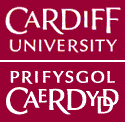 English LiteratureCARDIFF UNIVERSITY, UKInterdisciplinary Conference: hosted by the Wales-Ireland Research NetworkIreland, Wales, and the First World War: History, Myth, and Cultural MemoryTo be held at the Cardiff School of English, Communication and Philosophy onWednesday 10th to Friday 12th September 2014`Registration formTitle (Prof,Dr,Mr,Mrs,Ms): First Name: Family Name: Address for correspondence: Email:  Telephone:Affiliation (to be printed on badge):       Affiliation (to be printed on badge):       Conference costRegistration fee for 2½ days (or day(s) specified) including lunch, all refreshment breaks in morning and afternoon, plus wine reception .  Please choose between the options and enter the relevant amount.  Proof of student status can be a copy of your ID card or a letter/email from your institution.  Conference costRegistration fee for 2½ days (or day(s) specified) including lunch, all refreshment breaks in morning and afternoon, plus wine reception .  Please choose between the options and enter the relevant amount.  Proof of student status can be a copy of your ID card or a letter/email from your institution.  Cost for forms received by       18th August 2014Cost for forms received AFTER18th August 2014Enter Amount OPTION A: Full Registration for 2½ days Wednesday to Friday (please confirm the days you will be attending by ticking the boxes below)  OPTION A: Full Registration for 2½ days Wednesday to Friday (please confirm the days you will be attending by ticking the boxes below) £140£170£      OPTION B: Reduced Registration for 2½ days Wednesday to Friday (on production of proof of student status) (please confirm the days you will be attending by ticking the boxes below)  OPTION B: Reduced Registration for 2½ days Wednesday to Friday (on production of proof of student status) (please confirm the days you will be attending by ticking the boxes below) £80£110£      OPTION C: Full registration for individual days (please tick box(es) below)2 days1 day£125£100£145£120£      OPTION D: Reduced registration for individual days (on production of proof of student status) (please tick box(es) below)2 days1 day£65£50£85£70£        Wednesday 10th September        Thursday 11th September           Friday 12th September           Wednesday 10th September        Thursday 11th September           Friday 12th September           Wednesday 10th September        Thursday 11th September           Friday 12th September           Wednesday 10th September        Thursday 11th September           Friday 12th September        £     Total cost payable:Total cost payable:Total cost payable:Total cost payable:£     Special requirements (eg disability, dietary):       Request for Car Parking - Car parking is extremely limited in Cardiff and permits will be allocated on request.  Please select the box to request one, although availability cannot be guaranteed. I would like to request a parking permit   Accommodation-  To book hotels or bed and breakfasts please look at our list on the conference website.  Reservations should be made by delegates directly and we strongly recommend that you book early to ensure availability.Payment DetailsPlease select the box for the method of payment: Credit Card      Cheque      Money Order     Bank Transfer  Payment DetailsPlease select the box for the method of payment: Credit Card      Cheque      Money Order     Bank Transfer  Payment DetailsPlease select the box for the method of payment: Credit Card      Cheque      Money Order     Bank Transfer  CREDIT CARD PAYMENT - Paying by credit card incurs a handling charge of 2% that will be added to the total amount due.Credit card type:  MasterCard     Visa    (Please note that Cardiff University are unable to accept other cards)CREDIT CARD PAYMENT - Paying by credit card incurs a handling charge of 2% that will be added to the total amount due.Credit card type:  MasterCard     Visa    (Please note that Cardiff University are unable to accept other cards)CREDIT CARD PAYMENT - Paying by credit card incurs a handling charge of 2% that will be added to the total amount due.Credit card type:  MasterCard     Visa    (Please note that Cardiff University are unable to accept other cards)Credit card number:                             Cardholder’s  name:          Cardholder’s signature:       Credit card number:                             Cardholder’s  name:          Cardholder’s signature:       Expiry date (mm/yy):       Security code:       (last 3 digits on back of card)Date:       CHEQUES or MONEY ORDERS - Cheques must be for the total amount due in pounds sterling.  Please make payable to CARDIFF UNIVERSITY and send to Wendy Lewis at the address below.  You must ensure that all bank charges are paid for before payment reaches us, in order to clear the outstanding amount.CHEQUES or MONEY ORDERS - Cheques must be for the total amount due in pounds sterling.  Please make payable to CARDIFF UNIVERSITY and send to Wendy Lewis at the address below.  You must ensure that all bank charges are paid for before payment reaches us, in order to clear the outstanding amount.CHEQUES or MONEY ORDERS - Cheques must be for the total amount due in pounds sterling.  Please make payable to CARDIFF UNIVERSITY and send to Wendy Lewis at the address below.  You must ensure that all bank charges are paid for before payment reaches us, in order to clear the outstanding amount.BANK TRANSFER - Bank transfers must be for the total amount due in pounds sterling.   You must ensure that all bank charges are paid for before payment reaches us, in order to clear the outstanding amount.Please pay to CARDIFF UNIVERSITYAccount number 70002203Sort code 08-90-03Swift code CPBKGB22XXXIban number GB33 CPBK 0890 0370 0022 03Please ensure that the reference says ‘IW14 KC3300N016’ and your name.   The bank address is: The Co-Operative Bank plc,16-17 High Street, Cardiff, CF10 1AX, Wales, UKBANK TRANSFER - Bank transfers must be for the total amount due in pounds sterling.   You must ensure that all bank charges are paid for before payment reaches us, in order to clear the outstanding amount.Please pay to CARDIFF UNIVERSITYAccount number 70002203Sort code 08-90-03Swift code CPBKGB22XXXIban number GB33 CPBK 0890 0370 0022 03Please ensure that the reference says ‘IW14 KC3300N016’ and your name.   The bank address is: The Co-Operative Bank plc,16-17 High Street, Cardiff, CF10 1AX, Wales, UKBANK TRANSFER - Bank transfers must be for the total amount due in pounds sterling.   You must ensure that all bank charges are paid for before payment reaches us, in order to clear the outstanding amount.Please pay to CARDIFF UNIVERSITYAccount number 70002203Sort code 08-90-03Swift code CPBKGB22XXXIban number GB33 CPBK 0890 0370 0022 03Please ensure that the reference says ‘IW14 KC3300N016’ and your name.   The bank address is: The Co-Operative Bank plc,16-17 High Street, Cardiff, CF10 1AX, Wales, UKSEND COMPLETED REGISTRATION FORM AND PAYMENT DETAILS TO:Wendy Lewis, Ireland, Wales, and the First World War Conference,Cardiff University, ENCAP, John Percival Building, Colum Drive, Cardiff, CF10 3EU, Wales, UKYou can choose to fax or email forms, see below for contact details.SEND COMPLETED REGISTRATION FORM AND PAYMENT DETAILS TO:Wendy Lewis, Ireland, Wales, and the First World War Conference,Cardiff University, ENCAP, John Percival Building, Colum Drive, Cardiff, CF10 3EU, Wales, UKYou can choose to fax or email forms, see below for contact details.SEND COMPLETED REGISTRATION FORM AND PAYMENT DETAILS TO:Wendy Lewis, Ireland, Wales, and the First World War Conference,Cardiff University, ENCAP, John Percival Building, Colum Drive, Cardiff, CF10 3EU, Wales, UKYou can choose to fax or email forms, see below for contact details.CANCELLATION PROCEDURES-  Participants who wish to cancel their registration must send notification by 18th August 2014 and your   registration fee will be refunded in full.  -  Payment for registration will not be refunded if notification is received after 18th August  2014.CANCELLATION PROCEDURES-  Participants who wish to cancel their registration must send notification by 18th August 2014 and your   registration fee will be refunded in full.  -  Payment for registration will not be refunded if notification is received after 18th August  2014.CANCELLATION PROCEDURES-  Participants who wish to cancel their registration must send notification by 18th August 2014 and your   registration fee will be refunded in full.  -  Payment for registration will not be refunded if notification is received after 18th August  2014.Registration enquiries to:Other enquiries to the conference team:                           email:            encap-events-2014@cf.ac.ukTelephone:   +442920874504 or 029-2087-4504Fax:               +442920874502 or 029-2087-4502email:            ireland-wales@cf.ac.ukemail:            encap-events-2014@cf.ac.ukTelephone:   +442920874504 or 029-2087-4504Fax:               +442920874502 or 029-2087-4502email:            ireland-wales@cf.ac.uk